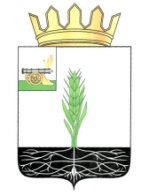 ОТДЕЛ ОБРАЗОВАНИЯАДМИНИСТРАЦИИ МУНИЦИПАЛЬНОГО ОБРАЗОВАНИЯ «ПОЧИНКОВСКИЙ РАЙОН» СМОЛЕНСКОЙ ОБЛАСТИПРИКАЗ от   20   мая    2021 года	            №  118    бО порядке проведения  ЕГЭ в муниципальном образовании «Починковский район»Смоленской области в 2021 году	В соответствии              с приказом Министерства  просвещения Российской Федерации от    12.04.2021 г. №  161/470  "Об утверждении единого расписания                                     и продолжительности проведения единого государственного экзамена по каждому учебному предмету,  требований к использованию средств обучения и воспитания  при его проведении в 2021 году   и в целях организованного проведения  ЕГЭ   приказываю: 1. Мамичевой И.С., директору МБОУ Шаталовской СШ, обеспечить готовность ППЭ-18 в соответствии Положением о проведении ЕГЭ в 2021 году.2.Андрюшиной Н.А., руководителю ППЭ-18, обеспечить подготовку   и проведение ЕГЭ   в ППЭ – 18 в соответствии  Положением о проведении ЕГЭ в 2021 году. 3. Илларионову С.А., менеджеру Отдела образования, организовать  техническое обеспечение экзамена в ППЭ – 18.  4. Тарасенковой Н. М., районному координатору, обеспечить   проведение экзаменов в 2021 году. 5.  Директорам   МБОУ Стодолищенской СШ  Скоблякову В.А., МБОУ СШ № 2 г. Починка Климковой Н.П., МБОУ СШ № 1 г. Починка                    Антоненковой Л.В., МБОУ Дивинской СШ  А.А.Бурсовой,   МБОУ Шаталовской СШ Мамичевой И.С., МБОУ Васьковской СШ Мозалеву А.И. , МБОУ Мурыгинской СШ  Лахиной О.И., МБОУ Переснянской СШ Анашкиной С.В.,   МКОУ Климщинской СШ Ульянову С.В.   обеспечить  прибытие выпускников в дни проведения экзаменов в  пункт проведения экзаменов в соответствии с Графиком (Приложение 1).   6. Директорам МБОУ СШ № 2 г. Починка Климковой Н. П., МБОУ СШ                № 1 г. Починка Антоненковой Л.В.,  МБОУ Стодолищенской СШ Скоблякову В.А., МБОУ Прудковской СШ  Петроченковой А.А., МБОУ Лучесской ОШ Исаевой Н.П., МБОУ Даньковской  ОШ Скрубунову В.Я ,   МБОУ Переснянской СШ Анашкиной С.В., МБОУ Шаталовской СШ Мамичевой И.С., МБОУ Васьковской СШ Мозалеву А.И., МБОУ Самолюбовской ОШ Казначеевой С.Н.,   МБОУ  Княжинской  ОШ  Скопиновой Н.Н. обеспечить прибытие организаторов  в ППЭ-18 к  7.50 в дни проведения ЕГЭ.7. Контроль за исполнением приказа оставляю за собой.Начальник  Отдела образования	                                              О.В. ПоляковаС приказом ознакомлены:Тарасенкова Н. М. Илларионов С. А. Андрюшина Н.А.	Климкова Н. П.		Мамичева И. С.	Анашкина С. В. Скопинова Н.Н.	 Петроченкова А.А.	          Мозалев А. И.                Антоненкова Л.В. Лахина О.И.           Исаева Н.П. Бурсова  А.А.Скрубунов В.Я.Скобляков В.А.Приложение 1к приказу Отдела образования                                                                                                              от   мая 2021 г. №                                     График прибытия участников ЕГЭ в ППЭ№п/пНаименование  ОО№п/пНаименование  ОО25 мая28 мая31 мая3 июня 7 июня11 июня 15 июня 18 июня 24 июня 28 июня 29 июня2 июля№п/пНаименование  ООВремя прибытия в ППЭВремя прибытия в ППЭВремя прибытия в ППЭВремя прибытия в ППЭВремя прибытия в ППЭВремя прибытия в ППЭВремя прибытия в ППЭВремя прибытия в ППЭВремя прибытия в ППЭВремя прибытия в ППЭВремя прибытия в ППЭВремя прибытия в ППЭМБОУ СШ  № 1 г. Починка9.009.009.008.458.50 8.458.458.559.009.009.00МБОУ СШ № 2 г. Починка8.508.408.458.408.409.009.00МБОУ Васьковская СШ9.009.008.558.559.00МБОУ Дивинская СШ9.009.008.55МБОУ  Климщинская СШ9.009.008.509.00МБОУ   Лосенская СШ9.009.00МБОУ Мурыгинская СШ9.009.009.008.558.509.00МБОУ Переснянская СШ8.459.008.40МБОУ  Прудковская СШ8.559.008.55МБОУ Стодолищенская СШ9.009.009.008.559.008.509.009.00МБОУ Шаталовская СШ9.009.009.009.009.008.459.009.00Хиславичский район9.008.459.009.009.009.00Глинковский район9.00